FICHA DE INSCRIPCIÓNNombre y apellidos del alumn@:					Club/Colegio (Ciudad):Fecha de nacimiento:							Posición:Padece alguna enfermedad o patología (indicar cuál):                             Talla pantalón y camiseta: 			Es alérgico/a (indicar tipo de alergia):  		             Nombre y apellidos  de padre/madre o tutor:Correo electrónico:Teléfono de contacto:Observaciones (indique cualquier otro dato de relevancia):Personas autorizadas para recoger al niño/a:Persona 1:                                                                                                       DNI:Persona 2: 							        DNI:Persona 3:                                                                                                       DNI:Persona 4: 							        DNI:¿Qué modalidad elijo?De conformidad con lo establecido en la Ley Orgánica 15/1999, de 13 de Diciembre, de Protección de Datos de Carácter Personal, consiento que mis datos, facilitados voluntariamente a través del presente formulario, sean incorporados en un fichero de responsabilidad de CENTRO DEPORTIVO PUERTO REY, S.L., con CIF B-04360509 con domicilio en Avda.Puerto Rey, nº 2 – Vera (Almería), siendo tratados dentro del marco comercial entre la empresa y el titular de los datos y por tanto necesaria la cumplimentación de los mismos. Igualmente declaro estar informado sobre la posibilidad de ejercitar mis derechos de acceso, rectificación, cancelación y oposición que podré ejercitar dirigiéndome ante la entidad en la dirección anteriormente referida. Por último informarle que las sesiones pueden ser grabadas para la promoción de la escuela a través de las redes sociales y usted como padre/madre/tutor legal del niño nos autoriza a que así sea. [  ] No consiento el tratamiento de mis datos para fines comerciales y/o publicitarios relativos a los servicios prestados en la entidad.Firma padre/madre/tutor legal                                               En                a     de                     de 2020Autorización informada para grabación de contenido audiovisualEl Sr./Sra._______________________________________________ con DNI o Pasaporte_____________________________________________ como titular de la patria potestad o tutela de mi hijo o hija _____________________________________, de ______ años de edad,  Si   No    acepto y autorizo a que la imagen pueda aparecer en materiales audiovisuales organizados y tratados por Centro Deportivo Puerto Rey Football School S.A.L. como proveedor de Centro Deportivo Puerto Rey S.L. de las actividades de Ludoteca, Escuela de tecnificación de fútbol y porteros, Y Entrenamiento Personal (Fútbol), con la finalidad de promocionar las mismas y difundir a padres, niños, interesados y de forma pública en general a través de la web/blog/redes sociales de control exclusivo de la empresa y medios de comunicación, las experiencias y actividades realizadas, complementando así la mejora y aprendizaje tanto personal de los niños y niñas mediante el visionado de su rendimiento como del centro para mejorar de forma continua las prácticas y recursos utilizados.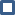 En ___________________________ a _____ de _____________ de 20__,El padre, madre, tutor o tutora del niño o niñaFdo.: _________________________________Nota: Se acompaña información práctica ampliada relativa al Reglamento (UE) 2016/679  de protección de datos de carácter personal en el reversoDefiniciónEs una herramienta de trabajo que tiene como objetivo alcanzar los mejores resultados condicionales orientados a la práctica del fútbol en el menor tiempo y de la forma más efectiva y segura. Se buscará que el jugador/a obtenga la mayor eficacia en sus resultados con los mínimos riesgos de lesión.Metodología y formas de trabajoLos entrenamientos serán individuales, por parejas o grupos reducidos, ubicando a jugadores/as de edades o características similares y en función de la distribución necesaria.El objetivo es que el jugador desarrolle las capacidades físicas, tanto básicas como específicas, en función de los requerimientos propios y la demandas del fútbol.Para conseguir los objetivos el entrenador personal planificará las sesiones que constarán de:Trabajo condicional más genérico llevado a cabo en la sala fitness del gimnasio, utilizando todo su material y salas en función de las necesidades,  siempre bajo supervisión del técnico de fútbol.Trabajo condicional específico en campo para transferir las ganancias al juego.¿A quién va dirigida?Este proyecto se orienta a jugadores/as de fútbol base nacido a partir de 2007, y también a jugadores/as Sénior.¿Cuáles son los objetivos técnicos?Comenzar asimilando la correcta técnica de ejecución en los ejercicios utilizados.Mejorar las capacidades físicas básicas y específicas del juego.Realizar ejercicios para transferir las ganancias al campo de juego.Obtener un mayor rendimiento y disminuir el riesgo de lesión.Readaptación de lesión específica y puesta a punto para la vuelta al campo (jugadores lesionados)Entrenamientos: Días y DuraciónDe lunes a viernes. Julio y Agosto.Duración de la sesión: 60 minutosInscripciónEn recepción del Club Deportivo Puerto ReyWeb www.clubdeportivopuertorey.esCorreo electrónico, recepcion@clubdeportivopuertorey.comTeléfono 950460545 / 679483053WhatsApp 609477847¿Qué me va a costar? Este año contamos con equipación con un precio reducido gracias a la inclusión de patrocinadores en la misma. El pago de la equipación será aparte.INFORMACIÓN RELATIVA A LA PROTECCIÓN DE SUS DATOS DE CARÁCTER PERSONAL¿Quién es el responsable del tratamiento de sus datos?Centro Deportivo Puerto Rey Football School S.A.L.  CIF: G04859245Datos de contacto: Avenida de Puerto Rey, 1, 04621 Vera (Almería) ¿Con que finalidades vamos a tratar sus datos personales?En Centro Deportivo Puerto Rey Football School S.A.L. vamos a tratar sus datos personales con las finalidades descritas en el párrafo inicial de autorización para la grabación de contenido audiovisual.¿Cuál es la legitimación para el tratamiento de sus datos?Los datos son tratados en base a la relación contractual de prestación de servicios y al consentimiento manifestado para dicho tratamiento.¿Durante cuánto tiempo vamos a mantener los datos personales?El plazo de conservación de los datos de grabación será de cuatro años máximo después de terminar la prestación de servicios mientras usted no revoque el consentimiento o se oponga a este tratamiento utilizando los medios de contacto indicados, con los objetivos descritos en el párrafo inicial de autorización para la grabación de contenido audiovisual.¿A qué destinatarios se comunicarán sus datos?Los datos recogidos no serán comunicados a terceros.Los datos podrán ser cedidos a proveedores con acceso a datos con quienes se formaliza las obligaciones y responsabilidades que asumen en el tratamiento de los datos, en calidad de Encargados de Tratamiento para los fines especificados en el párrafo inicial de autorización para la grabación de contenido audiovisual.¿Cuáles son tus derechos en relación con el tratamiento de datos?Cualquier persona tiene derecho a obtener información sobre la existencia de un tratamiento de sus datos, a acceder a sus datos personales, solicitar la rectificación de los datos que sean inexactos o, en su caso, solicitar la supresión, cuando entre otros motivos, los datos ya no sean necesarios para los fines para los que fueron recogidos o el interesado retire el consentimiento otorgado. En determinados supuestos el interesado podrá solicitar la limitación del tratamiento de sus datos, en cuyo caso sólo los conservaremos de acuerdo con la normativa vigente. En determinados supuestos puede ejercitar su derecho a la portabilidad de los datos, que serán entregados en un formato estructurado, de uso común o lectura mecánica a usted o el nuevo responsable de tratamiento que designe. Tiene derecho a revocar en cualquier momento el consentimiento para cualquiera de los tratamientos para los que lo ha otorgado. Para ejercer sus derechos, deberá hacerlo mediante el correspondiente escrito firmado electrónicamente o acompañado de fotocopia del DNI. Si se actúa por medio de representante, de la misma manera deberá ir acompañado de copia de su DNI o con firma electrónica. Los escritos deberán ser remitidos por correo postal en la dirección que aparece en el apartado “Responsable”.Tiene derecho a ponerse en contacto con Centro Deportivo Puerto Rey Football School S.A.L.  por lo que respecta a todas las cuestiones relativas al tratamiento de sus datos personales y al ejercicio de sus derechos al amparo del RGPD y a presentar una reclamación ante la autoridad de control competente en el supuesto que considere que no se ha atendido convenientemente el ejercicio de sus derechos. El plazo máximo para resolver es el de un mes a contar desde la recepción de su solicitud, pudiendo ser prorrogado dos meses más atendiendo a la complejidad de la misma o al número de solicitudes recibidas.En el caso de producirse alguna modificación de sus datos, le agradecemos nos lo comunique debidamente por escrito con la finalidad de mantener sus datos actualizados.ModalidadMarqueEasy TrainningMedium TrainningHard TrainningModalidadMarque XMarque XMarque XMarque XIndividualParejaGrupoNos conoció a través de:Nos conoció a través de:Redes Sociales (facebook, twitter, instagram...)Cartelería (Cartel, flyer…)Me lo dijo un amigo/aPregunté en recepciónOtra (escríbala):Otra (escríbala):                                              Precios/Sesiones por semana                                              Precios/Sesiones por semana                                              Precios/Sesiones por semana                                              Precios/Sesiones por semanaModalidad1 semanaEasy Trainning (1 session)Medium Trainning (3 session)Hard Trainning (5 session)Individual 38€105€165€Pareja22€/p.p.60€/p.p.90€/p.p.Grupos15€/p.p.43€/p.p.65€/p.p.*Las sesiones serán siempre consecutivas en días hábiles entre semana***en ningún caso se recuperarán sesiones en semanas posteriores***Las sesiones serán siempre consecutivas en días hábiles entre semana***en ningún caso se recuperarán sesiones en semanas posteriores***Las sesiones serán siempre consecutivas en días hábiles entre semana***en ningún caso se recuperarán sesiones en semanas posteriores***Las sesiones serán siempre consecutivas en días hábiles entre semana***en ningún caso se recuperarán sesiones en semanas posteriores**